※下列題目格式可依出題所需,如果一個媒材為對應到多題目的題組，請自行複製增加題目表格，一個題組最多三個題目※ 授權說明：此題組將授權給基隆市海洋教育於教學上使用，不得為商業營利用途。出題者701連庭鈴、701周渝晶、801陳宇晴701連庭鈴、701周渝晶、801陳宇晴服務單位基隆市立南榮國民中學學習主題□海洋休閒	□海洋社會	■海洋文化□海洋科學與技術	□海洋資源與永續□海洋休閒	□海洋社會	■海洋文化□海洋科學與技術	□海洋資源與永續□海洋休閒	□海洋社會	■海洋文化□海洋科學與技術	□海洋資源與永續□海洋休閒	□海洋社會	■海洋文化□海洋科學與技術	□海洋資源與永續適用年段□低	■中	■高	■國中	□高中□低	■中	■高	■國中	□高中□低	■中	■高	■國中	□高中□低	■中	■高	■國中	□高中類型■文章	□圖像	□影音(限 Youtube 連結)■文章	□圖像	□影音(限 Youtube 連結)■文章	□圖像	□影音(限 Youtube 連結)■文章	□圖像	□影音(限 Youtube 連結)媒材基隆市文化局繪本：和爸爸的小旅行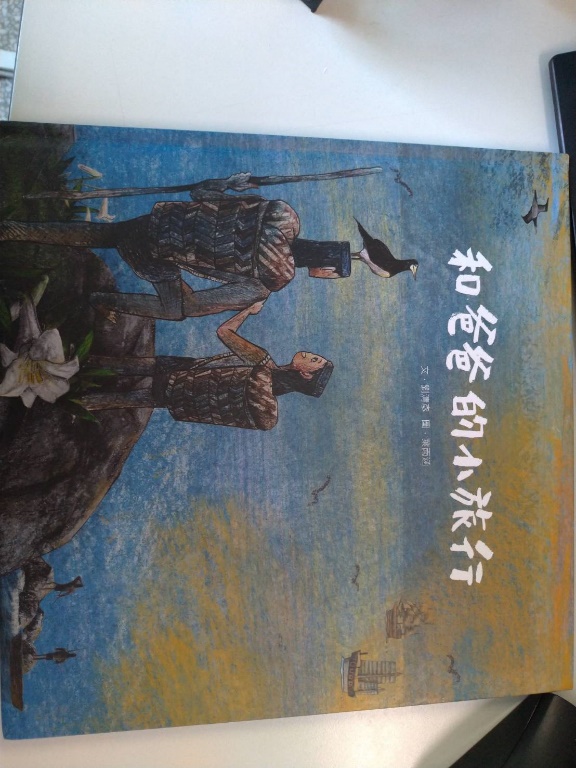 基隆市文化局繪本：和爸爸的小旅行基隆市文化局繪本：和爸爸的小旅行基隆市文化局繪本：和爸爸的小旅行出處■自編□引用□引用□引用題目題目請問故事中的爸爸和孩子，他們何時回家?請問故事中的爸爸和孩子，他們何時回家?選項A 早上A 早上B 中午選項C 黃昏C 黃昏D 半夜答案C 黃昏C 黃昏C 黃昏題目題目請問故事中的爸爸，他們用何種方式賺錢？請問故事中的爸爸，他們用何種方式賺錢？選項A 農耕A 農耕B 捕魚選項C 打獵C 打獵D 貿易答案D 貿易D 貿易D 貿易題目題目請問故事中的爸爸和其他人，曾經交換了哪些物品?請問故事中的爸爸和其他人，曾經交換了哪些物品?選項A 玻璃珠A 玻璃珠B 口罩選項C 水C 水D 兔肉答案A 玻璃珠A 玻璃珠A 玻璃珠